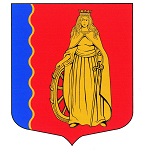 МУНИЦИПАЛЬНОЕ ОБРАЗОВАНИЕ«МУРИНСКОЕ ГОРОДСКОЕ ПОСЕЛЕНИЕ»ВСЕВОЛОЖСКОГО МУНИЦИПАЛЬНОГО РАЙОНАЛЕНИНГРАДСКОЙ ОБЛАСТИАДМИНИСТРАЦИЯПОСТАНОВЛЕНИЕ 24.07.2020                                                                                              № 173   г. МуриноВ соответствии со ст.53 Федерального закона от 12.06.2002 № 67-ФЗ «Об основных гарантиях избирательных прав и права на участие в референдуме граждан Российской Федерации», в связи с проведением дополнительных выборов депутатов совета депутатов муниципального образования «Муринское городское поселение» Всеволожского муниципального района Ленинградской области четвёртого созыва по Муринскому пятимандатному избирательному округу № 2, назначенных на 13 сентября 2020 года, на основании решения Территориальной избирательной комиссии Всеволожского муниципального района Ленинградской области с полномочиями избирательной комиссии муниципального образования «Муринское городское поселение» Всеволожского муниципального района Ленинградской области от 24.07.2020 № 2779 «Об установлении единого времени для встреч зарегистрированных кандидатов, их доверительных лиц, представителей избирательных объединений с избирательными», а также в целях информирования представителей и доверенных лиц кандидатов в депутаты, администрация муниципального образования «Муринское городское поселение» Всеволожского муниципального района Ленинградской областиПОСТАНОВЛЯЕТ:Определить перечень мест для организации встреч кандидатов в депутаты муниципального образования «Муринское городское поселение» Всеволожского муниципального района Ленинградской области по Муринскому пятимандатному избирательному округу № 2 с избирателями, согласно приложению к настоящему постановлению.Директору МБУ «Содержание и развитие территории» Галиновскому С.Н. обеспечить предоставление мест для организации встреч кандидатов в депутаты муниципального образования «Муринское городское поселение» Всеволожского муниципального района Ленинградской области по Муринскому пятимандатному избирательному округу № 2 с избирателями, указанных в приложении к настоящему постановлению, в соответствии с решением Территориальной избирательной комиссии Всеволожского муниципального района Ленинградской области с полномочиями избирательной комиссии муниципального образования «Муринское городское поселение» Всеволожского муниципального района Ленинградской области от 24.07.2020 № 2779 «Об установлении единого времени для встреч зарегистрированных кандидатов, их доверительных лиц, представителей избирательных объединений с избирательными».Обеспечение безопасности при проведении агитационных публичных мероприятий осуществляется в соответствии с законодательством Российской Федерации.Опубликовать настоящее постановление в газете «Муринская панорама» и на официальном сайте муниципального образования в информационно-телекоммуникационной сети Интернет. Настоящее постановление вступает в силу с момента его официального опубликования. Контроль за исполнением настоящего постановления возложить на заместителя главы администрации по общим и организационным вопросам Лёвину Г.В.И.о. главы администрации                                                                   А.Ю. Белов                     Приложение                      к постановлению администрации                                МО «Муринское городское                      поселение» Всеволожского                      муниципального района                      Ленинградской области                      № 173 от «24» июля 2020 г.     ПЕРЕЧЕНЬмест для организации встреч кандидатов в депутаты МО «Муринское городское поселение» Всеволожского муниципального района Ленинградской области по Муринскому пятимандатному избирательному округу № 2 с избирателями О выделении специальных мест для организации встреч кандидатов в депутаты с избирателями№ п\пВид помещенияАдрес1.Конференц-зал188662, Ленинградская область, Всеволожский район, г. Мурино, ул. Оборонная, д. 32-А